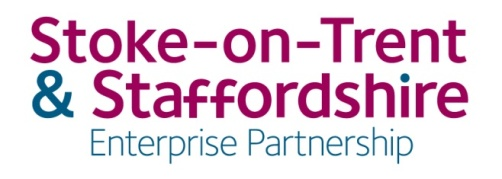 				Thursday 14th May 20206pm-8pmMS Teams Meeting with Dial-in OptionAGENDAForward PlanOpen Meeting Open Meeting Open Meeting Open Meeting ItemSubjectLeadReport Status/Timing1IntroductionsAlun Rogers 5 mins2ApologiesAlun Rogers 5 mins3Declarations of InterestAlun Rogers 5 mins4Notes of the previous meeting and any matters arisingAlun Rogers 5 mins5Chairs Update and Delegated DecisionsAlun Rogers5 mins10 mins10 mins10 mins10 minsStrategyStrategyStrategyStrategy6LIS Sub-Group Updates: Covid-19 ActivityFuture Workforce – Impact on SkillsApproach to PlaceAlun Rogers/Sub-Group LeadsDiscussion40 mins7SSLEP Communications StrategyHannah Ault15 mins55 mins55 mins55 mins55 minsDeliveryDeliveryDeliveryDelivery8Midlands Engine Investment Fund UpdateMohammed AhmedDiscussion10 mins9LEP Review Delivery Update: LEP 2019/20 Financial OutturnLEP 2019/20 OutputsMohammed Ahmed/Simon Ablewhite/Jacqui CaseyInformation15 mins10Full LEP Risk Register Mohammed AhmedDiscussion10 mins35 mins35 mins35 mins35 minsGovernanceGovernanceGovernanceGovernance11SSLEP Assurance Framework v7Jacqui Casey/Simon AblewhiteDecision 5 mins12Forward PlanAll5 mins10 mins10 mins10 mins10 mins13Any Other BusinessAll5 minsExecutive Board                         Meeting Date                          18 June 2020Executive Board                         Meeting Date                          18 June 2020Executive Board                         Meeting Date                          18 June 2020Executive Board                         Meeting Date                          18 June 2020Lead Board Member/ Officer:Item Name:Time:Recommendation:Sub Group LeadsLIS Implementation work: Report of Sub Groups :Future Workforce; Growing Businesses; Innovation; PlaceDecision A Rogers/J CaseySSLEP Annual Report 2019/20 & Delivery Plan 2020/21DecisionM Ahmed/S PalphreymanLEP Qtr 4 Outputs DashboardInformationA Rogers/J CaseyNew SSLEP Improvement PlanDiscussionM Ahmed/S PalphreymanRisk RegisterDiscussion